Общество с ограниченной ответственностью  «ПАНТЕРА ПЛЮС»УТВЕРЖДАЮДиректор ООО «ПАНТЕРА ПЛЮС»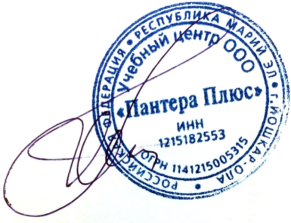 ___________________ А.В. Тяпинаот «01» сентября 2022г. Дополнительная профессиональная образовательная программа повышения квалификации«Организация работы по обращению с отходами I-IV класса опасности»Йошкар-Ола2022 г.АННОТАЦИЯ ПРОГРАММЫПрограмма повышения квалификации «Организация работы по обращению с отходами I-IV класса опасности»Разработчик: _____________________________________________________________________________.Правообладатель программы: __________________________________________________________________________________________________________________________________________________________.Нормативный срок освоения программы профессиональной подготовки 112 часов, при очно-заочной форме обучения с частичным отрывом от производства.Программа принята на Педагогическом совете Учреждения ___________________. Протокол № ___ от «__» _ 20 г.Секретарь Педагогического совета _________________________________________.СОДЕРЖАНИЕПояснительная записка	4Характеристика профессиональной деятельности	5Область профессиональной деятельности	5Цели программы	5Квалификационная характеристика выпускника	5Результаты обучения	5Содержание программы	7Учебный план	7Календарный учебный график	8Учебно-тематический план	8Содержание учебных дисциплин	13Условия реализации образовательной программы	23Материально-техническое оснащение образовательной программы	23Информационное обеспечение образовательной программы	23Кадровое обеспечение реализации образовательной программы	26Оценка качества освоения программы модуля	26Контрольно-оценочные материалы (типовые задания) для оценки знаний	271. ПОЯСНИТЕЛЬНАЯ ЗАПИСКАПрограмма повышения квалификации «Организация работы по обращению с отходами I-IV класса опасности» предназначена для дополнительного профессионального образования руководителей, заместителей руководителя по административно-хозяйственной работе, специалистов, ответственных за принятие решений при осуществлении хозяйственной и иной деятельности, оказывающей или могущей оказать негативное воздействие на окружающую среду, специалистов экологических служб и систем экологического контроля, а также лиц, которые допущены к сбору, транспортированию, обработке, утилизации, обезвреживанию, размещению отходов I - IV классов опасности, и претендующие на право допуска к таким работам, имеющим высшее и/или среднее профессиональное образование.Цель освоения программы - является совершенствование у слушателей компетенций, необходимых для профессиональной деятельности работника в области обращения с отходами производства и потребления.Программа разработана в соответствии с требованиями следующих нормативных правовых актов и нормативно-технических документов:нормами Федерального закона от 29 декабря 2012 г. № 273-ФЗ «Об образовании в Российской Федерации» (Собрание законодательства Российской Федерации, 2013, № 19, ст. 2326; № 23, ст. 2878; № 27,  ст. 3462; № 30, ст. 4036; № 48, ст. 6165; 2014, № 6, ст. 562, 566; № 19, ст. 2289; № 22, ст. 2769; № 23, ст. 2933; № 26, ст. 3388; № 30, ст. 4217, 4257, 4263; 2015, № 1, ст. 42, 53; № 18, ст. 2625; № 27, ст. 3951, 3989; № 29, ст. 4339, 4364; № 51, ст. 7241; 2016, № 1, ст. 8, 9; № 1, ст. 24, 72, 78; № 10, ст. 1320; № 23, ст. 3289, 3290; № 27, ст. 4160, 4219, 4223, 4238, 4239, 4246, 4292; 2017, № 18, ст. 2670; № 31, ст. 4765; № 50, ст. 7563; 2018, № 1, ст. 57; № 9, ст. 1282; № 11, ст. 1591; № 27, ст. 3945, 3953; № 31, ст. 4860), с учетом требований приказа Минобрнауки России от 1 июля 2013 г. № 499 «Об утверждении Порядка организации и осуществления образовательной деятельности по дополнительным профессиональным программам» (зарегистрирован Минюстом России 20 августа 2013 г., регистрационный № 29444), с изменением внесенным приказом Минобрнауки России от 15 ноября 2013 г. № 1244 «О внесении изменений в Порядок организации и осуществлении образовательной деятельности по дополнительным профессиональным программам, утвержденный приказом Министерства образования и науки Российской Федерации от 1 июля 2013 г. № 499» (зарегистрирован Минюстом России 14 января 2014 г., регистрационный номер № 31014), Приказа МПР России от 18.12.2002 N 868 "Об организации профессиональной подготовки на право работы с опасными отходами" (вместе с "Примерной программой профессиональной подготовки лиц на право работы с опасными отходами") и профессионального стандарта 16.006 «Специалист в области обращения с отходами».Требования к слушателямПрограмма повышения квалификации предназначена для руководителей, заместителей руководителя по административно-хозяйственной работе, специалистов, ответственных за принятие решений при осуществлении хозяйственной и иной деятельности, оказывающей или могущей оказать негативное воздействие на окружающую среду, специалистов экологических служб и систем экологического контроля, а также лиц, которые допущены к сбору, транспортированию, обработке, утилизации, обезвреживанию, размещению отходов I - IV классов опасности К освоению настоящей программы допускаются: лица, имеющие среднее профессиональное и (или) высшее образование; лица, получающие среднее профессиональное и (или) высшее образование.Срок освоения образовательной программы профессионального обучения (трудоемкость обучения) по данной программе 112 часов, включая все виды аудиторной и внеаудиторной (самостоятельной) учебной работы слушателя.Форма обучения – очная-заочная, с использованием дистанционных образовательных технологий и электронного обучения.2. ХАРАКТЕРИСТИКА ПРОФЕССИОНАЛЬНОЙ ДЕЯТЕЛЬНОСТИ2.1. Область профессиональной деятельностиСогласно ст. 73 Федерального закона № 7-ФЗ от 10.01.2002 «Об охране окружающей среды»:Руководители организаций и специалисты, ответственные за принятие решений при осуществлении хозяйственной и иной деятельности, которая оказывает или может оказать негативное воздействие на окружающую среду, должны иметь подготовку в области охраны окружающей среды и экологической безопасности.Согласно ст. 15 Федерального закона 89-ФЗ от 24.06.1998 «Об отходах производства и потребления»:Лица, которые допущены к сбору, транспортированию, обработке, утилизации, обезвреживанию, размещению отходов I - IV классов опасности, обязаны иметь документы о квалификации, выданные по результатам прохождения профессионального обучения или получения дополнительного профессионального образования, необходимых для работы с отходами I - IV классов опасности.При разработке и реализации программа ориентирована на конкретный вид профессиональной деятельности, к которому (которым) готовится слушатель, исходя из потребностей рынка труда и материально-технических ресурсов организации.2.2. Цели программы повышения квалификацииЦелью дополнительного профессионального образования повышения квалификации «Организация работы по обращению с отходами I-IV класса опасности» является совершенствование у слушателей компетенций, необходимых для профессиональной деятельности работника в области обращения с отходами I-IV класса опасности. 2.3. Квалификационная характеристика выпускникаВид профессиональной деятельности: включает Организацию работы по обращению с отходами I-IV класса опасности.2.4. Результаты обученияРезультатами обучения профессиональной программы является повышения у слушателей уровня их профессиональных компетенций за счет актуализации знаний и умений в области обращения с отходами производства и потребления. По результатам обучения слушатель курсов повышения квалификации должен знать: требования нормативных правовых документов по обеспечению экологической безопасности и работе с отходами I-IV класса опасности; основы управления в области охраны окружающей среды; общие требования к обращению с отходами; права и обязанности в области охраны окружающей среды; экономическое регулирование в области охраны окружающей среды; порядок нормирования, оценки воздействия и проведения экологических экспертиз в области охраны окружающей среды; учет и отчетность в области обращения с опасными и неопасными отходами; требования в области охраны окружающей среды при осуществлении хозяйственной и иной деятельности; порядок регулирования деятельности в области обращения с твердыми коммунальными отходами; меры ответственности за нарушение законодательства в области охраны окружающей среды и разрешение споров в области охраны окружающей среды; порядок составления установленной отчетности о выполнении мероприятий по обеспечению экологической безопасности и при работе с опасными и неопасными отходами. По результатам обучения слушатель курсов повышения квалификации должен уметь: пользоваться актуальной нормативно-правовой базой документов по обеспечению экологической безопасности и работе с отходами I-IV класса опасности;  управлять экологической безопасностью в организации;  анализировать и структурировать проблемы организации экологической безопасности и работе с опасными и неопасными отходами;  вести учет отходов производства и потребления;  корректно исправлять ошибки в организации экологической безопасности и работе с отходами I-IV класса опасности;  обеспечить надежность и эффективность выполнения всех функций службы экологической безопасности, экологического контроля и надзора; составлять и предоставлять, предусмотренную действующим законодательством, отчетность в области охраны окружающей среды и работы с опасными и неопасными отходами.  3. СОДЕРЖАНИЕ ПРОГРАММЫ3.1. Учебный планпрограммы повышения квалификации «Организация работы по обращению с отходами I-IV класса опасности»3.2. Календарный учебный графикпрограммы повышения квалификации «Организация работы по обращению с отходами I-IV класса опасности»3.3. Учебно-тематический пландополнительной программы повышения квалификации«Организация работы по обращению с отходами I-IV класса опасности»3.4. Содержание учебных дисциплинРаздел 1. Основы законодательства в области обращения с отходами в Российской ФедерацииТема 1.1. Федеральное законодательство в области обращения с отходамиПравовое регулирование в области обращения с отходами. Федеральный закон от 24 июня 1998 года № 89-ФЗ «Об отходах производства и потребления». Основные принципы государственной политики в области обращения с отходами. Лицензирование деятельности в области обращения с отходами. Механизм оформления лицензии.  Специальные объекты размещения отходов. Определение места строительства объектов размещения отходов. Государственный реестр объектов размещения отходов. Государственный кадастр отходов. Основные механизмы обеспечения экологически безопасного обращения с отходами.Тема 1.2. Законодательство субъектов Российской Федерации в области обращения с отходами Статья 6 Федерального закона от 24 июня 1998 года № 89-ФЗ «Об отходах производства и потребления». Полномочия субъектов Российской Федерации в области обращения с отходами.Тема 1.3. Международные обязательства России в области регулирования деятельности по обращению с отходамиСтатья 81 Федерального закона «Об охране окружающей среды». Принципы международного сотрудничества в области охраны окружающей среды. Базельская конвенция о контроле за трансграничной перевозкой опасных отходов и их удалением. Ратификация. Незаконный оборот опасных отходов.Тема 1.4. Основные требования, предъявляемые к индивидуальным предпринимателям и юридическим лицам, осуществляющим деятельность в области обращения с отходамиРаспоряжение Правительства РФ от 31.12.2020 N 3722-р «Об утверждении нормативов утилизации отходов от использования товаров на 2021 год». Федеральный закон от 24 июня 1998 года № 89-ФЗ. Требования по лицензирование деятельности по сбору, транспортированию, обработке, утилизации, обезвреживанию, размещению отходов I - IV классов опасности. Требования в области обращения с отходами при архитектурно-строительном проектировании, строительстве, реконструкции, капитальном ремонте зданий, сооружений и иных объектов. Требования к эксплуатации зданий, сооружений и иных объектов, связанных с обращением с отходами. Требования к объектам размещения отходов. Требования к обращению с ломом и отходами цветных и (или) черных металлов и их отчуждению. Требования к обращению с отходами I - V классов опасности. Паспорт отходов I - IV класса опасности. Требования в области обращения с отходами от использования товаров.Раздел 2. Обращение с отходамиТема 2.1. Опасные свойства отходов.Отходы производства и потребления. Вредные вещества. Полихлорированные дибензопарадиоксины (ПХДД) и дибензофураны (ПХДФ). Диоксин и группа диоксиноподобных веществ. Промышленные отходы; сельскохозяйственные отходы; медицинские отходы; биологические отходы. Методы переработки отходов.Тема 2.2 Опасность отходов для окружающей природной среды (экотоксичность)Опасные свойства отходов: токсичность, пожаро- и взрывоопасность, высокая реакционной способностью, содержание возбудителей инфекционных болезней. Токсичность. Экотоксичность. Загрязнение почвы. Тема 2.3. Отнесение отходов к классам опасности для окружающей природной среды.Статья 4.1 Федерального закона № 89-ФЗ «Об отходах производства и потребления». Классификация отходов. Приказ Минприроды России от 04.12.2014 № 536 «Об утверждении Критериев отнесения отходов к I - V классам опасности по степени негативного воздействия на окружающую среду». Приказ Минприроды России от 08.12.2020 № 1027 «Об утверждении Порядка отнесения отходов I - IV классов опасности к конкретному классу опасности».Тема 2.4. Паспортизация отходовСт. 14 Закона № 89-ФЗ Об отходах. Паспорт отходов I - IV классов опасности. Паспортизация отходов I - IV классов опасности. Федеральный классификационный каталог отходов. Паспорт для отходов, включенных в ФККО. Паспорт отходов, не включенных в ФККО. Типовая форма паспорта отходов 1-4классов опасности, не включенных в ФККО. Паспорт отходов, включенных в ФККО.Тема 2.5 Предупреждение и ликвидация чрезвычайных ситуаций при обращении с опасными отходамиОбщие для Российской Федерации организационно-правовые нормы в области защиты населения и территорий РФ, объектов производственного и социального назначения, а также окружающей среды от чрезвычайных ситуаций природного и техногенного характера. № 68-ФЗ «О защите населения и территорий от чрезвычайных ситуаций природного и техногенного характера». Чрезвычайная ситуация. Предупреждение чрезвычайных ситуаций. Ликвидация чрезвычайных ситуаций. Природные и техногенные опасности. Поражающие воздействия, возникающие при обращении с отходами: механические, тепловые, химический, биологический. Меры защиты населения и территорий в рамках единой государственной системы предупреждения и ликвидации чрезвычайных ситуаций.Модуль 3. Нормирование воздействия отходов на окружающую средуТема 3.1. Нормативы предельно допустимых вредных воздействий на окружающую природную среду.Предельно допустимая концентрация. Нормативы, ограничивающие вредное воздействие. Временно допустимые концентрации (ВДК). Санитарно-гигиенические и экологические нормативы.Тема 3.2. Нормирование и лимитирование образования отходовНорматив образования отходов. Лимит на размещение отходов. Объекты I и II категорий. Новая система нормирования хозяйствующих субъектов по объектам, оказывающим негативное воздействие на окружающую среду. Закон № 219-ФЗ. Проекты нормативов образования отходов и лимитов на их размещение для хозяйствующих субъектов. Нормативы допустимых выбросов, нормативы допустимых сбросов.Модуль 4. Информационное обеспечение деятельности по обращению с отходами.Тема 4.1. Государственный кадастр отходов.Государственный кадастр отходов. Федеральный закон от 24 июня 1998 года № 89-ФЗ «Об отходах производства и потребления». Порядок ведения ГКО. Федеральный классификационный каталог отходов. Классификация отходов по типам, подтипам, группам, подгруппам и позициям. Государственный реестр объектов размещения отходов. Банк данных об отходах и технологиях их использования и обезвреживания.Тема 4.2. Федеральное государственное статистическое наблюдение в области обращения с отходами.Форма федерального статистического наблюдения № 2-ТП (отходы) «Сведения об образовании, обработке, утилизации, обезвреживании, размещении отходов производства и потребления» предоставляют юридические лица, индивидуальные предприниматели, осуществляющие деятельность по обращению с отходами производства и потребления (далее именуются респонденты).Тема 4.3. Учет в области обращения с отходами.Учет в области обращения с отходами. Формы первичной отчетной и учетной документации. Организация работы по проведению системы первичного учета на предприятииТема 4.4. Информационное обеспечение населения о состоянии обращения с опасными отходами. Экологическое воспитание населения. Работа со средствами массовой информации. Профессиональная подготовка руководителей и специалистов на право работы с отходами I-IV класса опасностиРаздел 5. Лабораторно-аналитическое обеспечение деятельности в области обращения с отходамиТема 5.1. Мониторинг состояния окружающей природной среды на территориях объектов по размещению отходовОбъекты по размещению отходов – полигоны и свалки. Диоксин. Санитарные правила СП 2.1.7.1038-01. Технологические процессы. Система производственного контроля. Контрольное сооружение. Система производственного контроля.Тема 5.2. Методы и средства контроля воздействия отходов на окружающую природную среду.Изучение процессов загрязнения воздуха, воды и почвы, физико-химических процессов трансформации веществ, гигиеническую оценку качества окружающей среды. Отбор проб. Классификация средств измерений.Тема 5.3. Требования к лабораториям, осуществляющим аналитическое исследование отходов	Метрологические правила и нормы по обеспечению единства и требуемой точности измерений, определенные Федеральным законом Российской Федерации от 26 июня 2008 г. № 102-ФЗ «Об обеспечении единства измерений». Стандарт ГОСТ ИСО/МЭК 17025-2009. Средства измерений (СИ), применяемым при экоаналитических работах. Государственный реестр средств измерений. Вспомогательное оборудование. Испытательное оборудование. Два вида оценки технической компетентности аналитических и испытательных лабораторий. Порядок организации и проведения аттестации специализированных инспекций аналитического контроля (СИАК) Министерства охраны окружающей среды и природных ресурсов Российской Федерации (далее Минприроды России). Аккредитация испытательной лаборатории. Аттестат аккредитации. Общие правила по проведению аккредитации в Российской Федерации утверждены Постановлением Госстандарта РФ от 30.12.1999 № 72 «Об утверждении общих правил по проведению аккредитации в Российской Федерации».Модуль 6. Экономические механизмы регулирования деятельности по обращению с опасными отходамиТема 6.1. Плата за размещение отходовПлатность природопользования и возмещение вреда окружающей среде. Платежи за загрязнение окружающей среды. Виды негативного воздействия на окружающую среду. Учет лиц, обязанных вносить плату. Платежная база. Приказ Минприроды России от 10.12.2020 N 1043 «Об утверждении Порядка представления декларации о плате за негативное воздействие на окружающую среду и ее формы.Тема 6.2. Экологический налогПлата за негативное воздействие на окружающую среду. Принцип платности природопользования и возмещения вреда окружающей среде. Экологический сбор. Порядок взимания экологического сбора.Тема 6.3. Страхование в области обращения с отходамиВведение и развитие института платности природопользования.Тема 6.4. Экологический ущерб при обращении с отходами и исковая деятельностьВиды накопленного экологического ущерба. Вред, причиненный окружающей среде при обращении с отходами. Убытки. Моральный вред. Имущественная, дисциплинарная, административная и уголовная ответственность.Тема 6.5. Экологический аудит в области обращения с отходами.Понятие аудита. Федеральный закон РФ № 7-ФЗ от 10.01.02 г. «Об охране окружающей среды». Цель аудита. Экоаудит. Инициативным экологический аудит. Обязательный экологический аудит. Внешний и внутренний аудит.Модуль 7. Лицензирование деятельности по обращению с опасными отходамиТема 7.1. Лицензионные требования и условияФедеральный закон от 04.05.2011 г. № 99-ФЗ «О лицензировании отдельных видов деятельности», подлежит лицензированию деятельность по сбору, транспортированию, обработке, утилизации, обезвреживанию и размещению отходов I-IV классов опасности (п. 30 ч. 1 ст. 12 Закона № 99-ФЗ). Цель лицензирования. Лицензирование. Лицензия. Лицензионные требования. Транспортирование ТКО. Федеральный классификационный каталог отходов.Тема 7.2. Процедура лицензирования деятельности по обращению с отходами I - IV классов опасностиЛицензионные требования, предъявляемые к соискателю лицензии, а также к лицензиату. Форма заявления соискателя лицензии.Тема 7.3. Требования санитарно-эпидемического заключения для получения лицензии на деятельность с опасными отходамиВыдача санитарно-эпидемиологических заключений на виды деятельности по обращению с опасными отходами в субъектах Российской Федерации. Приказ Роспотребнадзора от 19.07.2007 г. № 224 «О санитарно-эпидемиологических экспертизах, обследованиях, исследованиях, испытаниях и токсикологических, гигиенических и иных видах оценок». Санитарно-эпидемиологическая экспертиза. Требования к предприятиям и документации.Раздел 8. Контроль за деятельностью в области обращения с отходамиТема 8.1. Права и обязанности индивидуальных предпринимателей и юридических лиц при осуществлении государственного контроляПрава и обязанности индивидуальных предпринимателей и юридических лиц при осуществлении государственного контроля. Государственный надзор в области обращения с отходами. Федеральный закон от 26 декабря 2008 г. № 294-ФЗ «О защите прав юридических лиц и индивидуальных предпринимателей при осуществлении государственного контроля (надзора) и муниципального контроля». Постановление Правительства РФ от 08.05.2014 № 426 «О федеральном государственном экологическом надзоре». Мероприятия по государственному надзору. Федеральный закон от 26.12.2008 г. № 294-ФЗ «О защите прав юридических лиц и индивидуальных предпринимателей при осуществлении государственного контроля (надзора) и муниципального контроля»Раздел 9. Организация управления потоками отходов на уровне субъекта Российской Федерации, муниципального образования, промышленного предприятияТема 9.1. Организация управления потоками отходов на уровне субъекта Российской Федерации, муниципального образования, промышленного предприятияУправление потоками отходов производства и потребления. Полномочия субъектов Российской Федерации в области обращения с отходами. Полномочия органов местного самоуправления. Аспекты системы управления отходами. Предотвращение или минимизация образования отходов. Повторное использование. Методы использования материального потенциала. Размещение/захоронение отходов. Предварительная подготовка отходов. Принципы устойчивого развития в области обращения с отходами.  «Концепция обращения с твердыми бытовыми отходами в Российской Федерации» МДС 13-8.2000.т «ГОСТ Р 56828.22-2017. Национальный стандарт Российской Федерации. Наилучшие доступные технологии. Ресурсосбережение. Стратегии, принципы и методы экологически ориентированного обращения с отходами», утвержденный и введенный в действие приказом Росстандарта от 02.08.2017 № 786-ст.Раздел 10. Организация обращения с твердыми бытовыми отходамиТема 10.1. Организация системы экологически безопасного обращения с твердыми коммунальными отходами на территориях городских и других поселенийТвёрдые коммунальные отходы (ТКО). Полигоны токсичных отходов. Перечень основных опасных отходов, содержащихся в потоке ТКО. Воздействие отходов на приземную атмосферу. Основа концепции комплексного управления отходами. Мероприятия по сокращению количества образующихся отходов, их вторичному использованию и переработке оставшейся части, мероприятия по утилизации или захоронению тех отходов, возникновения которых не удалось избежать, и которые не поддаются переработке во вторсырье. Вторичная переработка. Мусоросжигание.Тема 10.2. Организация селективного сбора твердых коммунальных отходовТри основные фракции ТКО: опасные отходы; пищевые отходы; всё остальное. Первичная сортировка отходов. Пункты сбора вторичного сырья.Раздел 11. Транспортирование отходов I-IV класса опасностиТема 11.1. Требования к транспортированию отходов I-IV класса опасностиСтатья 16 Федерального закона № 89-ФЗ «Об отходах производства и потребления». Экологический аспект перевозки опасных веществ. Паспорт опасных отходов. «ГОСТ Р 53691-2009. Национальный стандарт Российской Федерации. Ресурсосбережение. Обращение с отходами. Паспорт отхода I - IV класса опасности. Основные требования». Постановление Правительства РФ от 08.12.2020 № 1026 «О порядке проведения паспортизации отходов I - IV классов опасности». Правила определения класса опасности токсичных отходов производства и потребления. «СП 2.1.7.1386-03 Почва, очистка населенных мест, отходы производства и потребления. Санитарные правила по определению класса опасности токсичных отходов производства и потребления. Санитарные правила». Специально оборудованное и снабженное специальными знаками транспортное средство для перевозки опасных отходов.  Погрузка и разгрузка опасных грузов. Средства защиты и специальное оборудование (грузозахватные механизмы). Постановлением Правительства РФ от 21.12.2020 № 2200 «Об утверждении Правил перевозок грузов автомобильным транспортом и о внесении изменений в пункт 2.1.1 Правил дорожного движения Российской Федерации». Перевозка железнодорожным транспортом. Перевозка воздушным транспортом. Свидетельство о допуске транспортных средств к перевозке опасных грузов. Порядок получения свидетельства.Тема 11.2. Трансграничное перемещение отходовТрансграничное перемещение отходов. «Базельская конвенция о контроле за трансграничной перевозкой опасных отходов и их удалением» (Базель, 22 марта 1989 г.). Статья 17 Федерального закона от 24.06.1998 № 89-ФЗ «Об отходах производства и потребления». Норма получения специального разрешения на трансграничное перемещение отходов для ввоза их на территорию РФ в целях использования. Административный регламент Федеральной службы по надзору в сфере природопользования по предоставлению государственной услуги по выдаче разрешений на трансграничное перемещение отходов. Запрет на последующее получение необходимого разрешения для ввоза отходов и осуществление деятельности с ними. Урегулирование порядка трансграничного перемещения отходов. Транспортировка отходов.Раздел 12. Использование и обезвреживание отходовТема 12.1. Технологии переработки наиболее распространенных отходовНоменклатура отходов. Методы переработки и утилизации отходов. Индустриальные технологии переработки отходов. Утилизационные методы. Процессы переработки и обезвреживания отходов: физические; химические; физико-химические; биохимические; комбинированные. Виды термического воздействия: сжигание, газификация, пиролиз, нагревание на воздухе, в вакууме и т.д.Тема 12.2. Использование и обезвреживание отходов гальванических и металлургических производствОтходы при выплавке металла из черной и цветной руды. Шлаки. Загрязнение окружающей среды тяжелыми металлами. Гальваника. Способы очистки отходов гальванических производств.Тема 12.3. Использование и обезвреживание нефтешламовЖидкие отходы нефтепродуктов. Нефтепродукты, удалённые из нефтеловушек, нефтешламы в накопителях, отработанные масла, масла, удаляемые из технологического процесса при обезжиривании деталей перед покрытием, отходы механического производства, подтоварные воды с высоким содержанием нефтепродуктов. Резервуарные нефтешламы. Схема обезвреживания нефтешламов и замазученных грунтов. Теряемая нефть. Задачи утилизации нефтешламов. Методы переработки и обезвреживания нефтяных шламов.Тема 12.4. Использование и обезвреживание золошлаковых отходов электроэнергетикиТвердые отходы тепловых электростанций, золы и шлаки. Сырье для производства строительных материалов. Производство искусственных пористых заполнителей – зольного и аглопоритового гравия. Производство силикатного кирпича. Кислые золошлаковые отходы. Зола углей и нефти. Объединение крупных промышленных установок для получения металлов и других продуктов. Способы получения жидких топлив из ископаемых углей: газификации; гидрогенизации; пиролиза.Тема 12.5. Использование и обезвреживание ртутьсодержащих отходовИсточниками образования отхода. Свойства металлической ртути. Ртутьсодержащие отходы (РСО). Эколого-аналитические процедуры и паспортизация ртутьсодержащих отходов. Процесс переработки. Обязательные условия при замене, временном хранении, транспортировке отработанных и/или бракованных, а также транспортировке, хранении и установке новых ртутьсодержащих ламп. Химическая демеркуризация. Уборка.Тема 12.6. Переработка отработанных автомобильных аккумуляторов и изношенных шинСостав автомобильных аккумуляторов. Отработанный электролит. Свинец. Экологические последствия свинцового загрязнения окружающей среды. Кислота аккумуляторная серная отработанная. Резина. Способы переработки резины. Вулканизированная резина. Химические методы переработки. Метод пиролиза. Физико-химические методы переработки отходов или регенерация. Производство регенерата. Физические методы переработки резиновых отходов. Изготовление и применение резиновой крошки. Технология переработки покрышек. Резиновая крошка.Тема 12.7. Состояние проблемы использования и обезвреживания отходов, содержащих полихлорированные дифенилы Полихлорированные дифенилы (ПХД), полихлорированные бифенилы (ПХБ). Основные проблемы по обезвреживанию хлорорганических отходов. Методы утилизации и обезвреживания хлорорганических отходов. Сжигание. Плазменный метод. Химические методы.Раздел 13. Проектирование и эксплуатация объектов захоронения отходовТема 13.1. Проектирование и строительство объектов захоронения отходовПонятие «объекты захоронения отходов». Федеральный закон № 89-ФЗ «Об отходах производства и потребления». Где запрещено захоронение отходов. СНиП 2.01.28-85. Полигоны.Тема 13.2. Экологическая экспертиза проектов объектов размещения и обезвреживания отходовФедеральный закон от 23 ноября 1995 года № 174-ФЗ «Об экологической экспертизе». Обязанность по проведению государственной экологической экспертизе федерального уровня. Нарушения законодательства Российской Федерации об экологической экспертизе4. УСЛОВИЯ РЕАЛИЗАЦИИ ПРОГРАММЫ4.1. Материально-техническое оснащение программыМатериально-техническая база соответствует действующим санитарным и противопожарным нормам, обеспечивает проведение всех видов лабораторных и практических занятий, дисциплинарной, междисциплинарной и модульной подготовки, учебной практики, предусмотренных учебным планом.4.2. Информационное обеспечение образовательной программыПеречень используемых учебных изданий, Интернет-ресурсов, дополнительной литературыКонституция Российской Федерации. Кодекс Российской Федерации об административных правонарушениях. Федеральный закон от 10.01.2002 N 7-ФЗ "Об охране окружающей среды". Федеральный закон от 24.06.1998 N 89-ФЗ "Об отходах производства и потребления". Постановление Правительства РФ от 03.03.2017 N 255 (17.08.2020) "Об исчислении и взимании платы за негативное воздействие на окружающую среду" (вместе с "Правилами исчисления и взимания платы за негативное воздействие на окружающую среду"). Постановление Правительства РФ от 13.09.2016 N 913 (ред. от 24.01.2020) "О ставках платы за негативное воздействие на окружающую среду и дополнительных коэффициентах". Постановление Правительства РФ от 23.06.2016 N 572 "Об утверждении Правил создания и ведения государственного реестра объектов, оказывающих негативное воздействие на окружающую среду". Постановление Правительства РФ от 24.03.2014 N 228 (ред. от 20.03.2018) "О мерах государственного регулирования потребления и обращения веществ, разрушающих озоновый слой". Постановление Правительства РФ от 28.08.2015 N 903 "Об утверждении критериев определения 	объектов, 	подлежащих 	федеральному 	государственному экологическому надзору". Постановление Правительства РФ от 09.08.2013 N 681 (ред. от 30.11.2018) "О государственном экологическом мониторинге (государственном мониторинге окружающей среды) и государственном фонде данных государственного экологического мониторинга (государственного мониторинга окружающей среды)" (вместе с "Положением о государственном экологическом мониторинге (государственном мониторинге окружающей среды) и государственном фонде данных государственного экологического мониторинга (государственного мониторинга окружающей среды)"). Постановление Правительства РФ от 30.05.2016 N 484 (ред. 29.10.2019) "О ценообразовании в области обращения с твердыми коммунальными отходами" (вместе с "Правилами регулирования тарифов в сфере обращения с твердыми коммунальными отходами"). Постановление Правительства РФ от 03.06.2016 N 505 (ред. от 15.09.2018) "Об утверждении Правил коммерческого учета объема и (или) массы твердых коммунальных отходов". Постановление Правительства РФ от 04.04.2016 N 269 (ред. от 15.09.2018) "Об определении нормативов накопления твердых коммунальных отходов" (вместе с "Правилами определения нормативов накопления твердых коммунальных отходов"). Постановление Правительства РФ от 17.07.2003 N 442 (ред. от 20.03.2018) "О трансграничном перемещении отходов". Постановление Правительства РФ от 21.06.2016 N 564 (ред. от 31.03.2018) "Об утверждении стандартов раскрытия информации в области обращения с твердыми коммунальными отходами". Постановление Правительства РФ от 26.05.2016 N 467 "Об утверждении Положения о подтверждении исключения негативного воздействия на окружающую среду объектов размещения отходов". Приказ Минприроды России от 08.12.2020 N 1026 "Об утверждении порядка паспортизации и типовых форм паспортов отходов I - IV классов опасности". Распоряжение Правительства РФ от 25.07.2017 N 1589-р "Об утверждении перечня видов отходов производства и потребления, в состав которых входят полезные компоненты, захоронение которых запрещается. Распоряжение Правительства РФ от 11.02.2016 N 202-р "Об утверждении перечня упаковки, готовых товаров, после утраты потребительских свойств которыми образуются отходы, которые представлены биоразлагаемыми материалами. Приказ Минприроды России от 29.06.2012 N 191 (ред. от 08.11.2017) "Об утверждении Административного регламента исполнения Федеральной службой по надзору в сфере природопользования государственной функции по осуществлению федерального государственного экологического надзора". Приказ Минприроды России от 10.12.2020 N 1043 "Об утверждении Порядка представления декларации о плате за негативное воздействие на окружающую среду и ее формы и о признании утратившими силу приказов Министерства природных ресурсов и экологии Российской Федерации от 9 января 2017 г. N 3 и от 30 декабря 2019 г. N 899". Приказ Минприроды России от 23.12.2015 N 554 (ред. от 27.09.2016) "Об утверждении формы заявки о постановке объектов, оказывающих негативное воздействие на окружающую среду, на государственный учет, содержащей сведения для внесения в государственный реестр объектов, оказывающих негативное воздействие на окружающую среду, в том числе в форме электронных документов, подписанных усиленной квалифицированной электронной подписью". Приказ Минприроды России от 01.07.2016 N 379 "Об утверждении Административного регламента Федеральной службы по надзору в сфере природопользования по предоставлению государственной услуги по лицензированию деятельности по сбору, транспортированию, обработке, утилизации, обезвреживанию, размещению отходов I - IV классов опасности". Приказ Минприроды России от 29.09.2015 N 414 "Об утверждении Административного регламента Федеральной службы по надзору в сфере природопользования по предоставлению государственной услуги по установлению предельно допустимых выбросов и временно согласованных выбросов". Приказ Минприроды России от 29.06.2012 N 179 (ред. от 16.01.2015) "Об утверждении Административного регламента Федеральной службы по надзору в сфере природопользования по предоставлению государственной услуги по выдаче разрешений на трансграничное перемещение отходов". Приказ Минприроды России от 25.07.2011 N 650 (ред. от 25.06.2014) "Об утверждении Административного регламента Федеральной службы по надзору в сфере природопользования по предоставлению государственной услуги по выдаче разрешений на выбросы вредных (загрязняющих) веществ в атмосферный воздух (за исключением радиоактивных веществ)". Приказ Минприроды России от 06.05.2014 N 204 "Об утверждении Административного регламента Федеральной службы по надзору в сфере природопользования по предоставлению государственной услуги по организации и проведению государственной экологической экспертизы федерального уровня". Приказ Минприроды России от 09.01.2013 N 2 "Об утверждении Административного регламента Федеральной службы по надзору в сфере природопользования по предоставлению государственной услуги по выдаче разрешений на сбросы веществ (за исключением радиоактивных веществ) и микроорганизмов в водные объекты". Приказ Минприроды России от 08.12.2020 N 1027 "Об утверждении порядка подтверждения отнесения отходов I - V классов опасности к конкретному классу опасности". Приказ Минприроды России от 04.12.2014 N 536 "Об утверждении Критериев отнесения отходов к I - V классам опасности по степени негативного воздействия на окружающую среду". Приказ Минприроды России от 08.12.2020 N 1029 "Об утверждении порядка разработки и утверждения нормативов образования отходов и лимитов на их размещение". Приказ Минприроды России от 08.12.2020 N 1028 "Об утверждении Порядка учета в области обращения с отходами". Приказ Минприроды России от 30.09.2011 N 792 "Об утверждении Порядка ведения государственного кадастра отходов". Приказ Росприроднадзора от 22.05.2017 N 242 (ред. от 02.11.2018) "Об утверждении Федерального классификационного каталога отходов". Боголюбов С.А. Экологическое право России. Учебник. М.: Просвещение, 2020. Бринчук М.М. Правовая охрана окружающей среды от загрязнения токсичными веществами. М.: Ника, 2019. Бринчук М.М. Экологическое право (право окружающей среды). Учебник. М: Москвоский Юристъ, 2020. Васильева М.И. Судебная защита экологических прав. Правовые вопросы возмещения и предупреждения экологического вреда. 2-изд., М.:ИНФРА-М, 2019. Комментарий к Федеральному закону от 10 января 2002 г. N 7-ФЗ "Об охране окружающей среды" (постатейный) под ред. О.Л. Дубовик. КонсультантПлюс, 2020. Правовое обеспечение экологической безопасности в условиях экономической интеграции Российской Федерации: Монография. Жаворонкова Н.Г., Шпаковский Ю.Г., М.: Ника, 2020. 4.3. Кадровое обеспечение реализации образовательной программыРеализация программы производится в полном объеме, качество подготовки слушателей соответствует установленным требованиям, применяемые формы, средства, методы обучения и воспитания соответствуют возрастным, психофизическим особенностям, склонностям, способностям, интересам и потребностям слушателей.Основными формами обучения являются теоретические и практические занятия.Теоретическое обучение проводится с помощью электронного курса. Преподавательский состав формируется из числа специалистов, имеющих высшее профессиональное образование или среднее профессиональное образование в области, соответствующей преподаваемому предмету.Информационно-методические условия реализации программы включают: учебный план, календарный учебный график, программы учебных предметов, методические материалы и разработки.5. ОЦЕНКА КАЧЕСТВА ОСВОЕНИЯ ПРОГРАММЫОценка качества освоения программы включает промежуточную аттестацию и итоговую аттестацию обучающихся.Промежуточная аттестация проводится в форме теста по теоретическому материалу программы.Итоговая аттестация по программе заключаются в проведении зачета, позволяющего выявить подготовку слушателя.Повышение квалификации завершается итоговой аттестацией в форме зачета, который проводится в форме тестирования, разработанным в настоящей программе. К проведению зачета привлекаются (могут привлекаться) представители работодателей, их объединений. По результатам зачета и на основании протокола обучаемому лицу выдается выдаются удостоверения о повышении квалификации, установленного образца. По окончании теоретического обучения проводится дистанционное тестирование. в форме теста, включающего 10 тестовых заданий. Тестовые задания подбираются случайно из всех вопросов, закрепленных за лекционными материалами в модулях обучения.Предъявляемые слушателям тестовые задания – это задания закрытой формы с выбором одного, редко — двух-трех правильных ответов. 5.1. Контрольно-оценочные материалы (типовые задания) для оценки знаний Нормирование воздействия отходов на окружающую средуЭкономические механизмы регулирования деятельности по обращению с отходамиОрганизация обращения с твердыми коммунальными отходами Проектирование и эксплуатация объектов захоронения отходов№п/пНаименование разделовВсего,час.В том числе:В том числе:№п/пНаименование разделовВсего,час.лекциипрактич. и лаборат.занятия1Основы законодательства в области обращения с отходами в Российской Федерации12122Обращение с отходами14143Нормирование воздействия отходов на окружающую среду6424Информационное обеспечение деятельности по обращению с отходами14145Лабораторно-аналитическое обеспечение деятельности в области обращения с отходами666Экономические механизмы регулирования деятельности по обращению с отходами10827Лицензирование деятельности по обращению с отходами I-IV класса опасности668Контроль за деятельностью в области обращения с отходами449Организация управления потоками отходов на уровне субъекта Российской Федерации, муниципального образования, промышленного предприятия3310Организация обращения с твердыми бытовыми отходами75211Транспортирование отходов I-IV класса опасности4412Использование и обезвреживание отходов121213Проектирование и эксплуатация объектов захоронения отходов64214Итоговая аттестация8Итоговое тестированиеИтоговое тестированиеИтого1129616№п/пНаименование программыформа обучениямесяцы/датымесяцы/датымесяцы/датымесяцы/датымесяцы/датымесяцы/датымесяцы/датымесяцы/датымесяцы/датымесяцы/датымесяцы/датымесяцы/даты№п/пНаименование программыформа обученияянварьфевральмартапрельмайиюньиюльавгустсентябрьоктябрьноябрьдекабрь1Дополнительная программа повышения квалификации«Организация работы по обращению с отходами I-IV класса опасности»очная, очно-заочная, дистанционное обучение По мере комплектования учебных групп в течение календарного годаПо мере комплектования учебных групп в течение календарного годаПо мере комплектования учебных групп в течение календарного годаПо мере комплектования учебных групп в течение календарного годаПо мере комплектования учебных групп в течение календарного годаПо мере комплектования учебных групп в течение календарного годаПо мере комплектования учебных групп в течение календарного годаПо мере комплектования учебных групп в течение календарного годаПо мере комплектования учебных групп в течение календарного годаПо мере комплектования учебных групп в течение календарного годаПо мере комплектования учебных групп в течение календарного годаПо мере комплектования учебных групп в течение календарного года№п/пНаименование разделов и темВсего,час.В том числе:В том числе:№п/пНаименование разделов и темВсего,час.лекциипрактич. и лаборат.1.Раздел 1. Основы законодательства в области обращения с отходами в Российской Федерации12121.1Тема 1.1. Федеральное законодательство в области обращения с отходами111.2Тема 1.2. Законодательство субъектов Российской Федерации в области обращения с отходами 111.3Тема 1.3. Международные обязательства России в области регулирования деятельности по обращению с отходами221.4Тема 1.4. Основные требования, предъявляемые к индивидуальным предпринимателям и юридическим лицам, осуществляющим деятельность в области обращения с отходами882. Раздел 2. Обращение с отходами14142.1Тема 2.1 Опасные свойства отходов2.2Тема 2.2 Опасность отходов для окружающей природной среды (экотоксичность)2.3Тема 2.3 Отнесение отходов к классам опасности для окружающей природной среды2.4Тема 2.4. Паспортизация отходов2.5Тема 2.5 Предупреждение и ликвидация чрезвычайных ситуаций при обращении с опасными отходами3Раздел 3. Нормирование воздействия отходов на окружающую среду6423.1Тема 3.1 Нормативы предельно допустимых вредных воздействий на окружающую природную среду223.2Тема 3.2 Нормирование и лимитирование образования отходов223.3Промежуточное тестирование224.Раздел 4. Информационное обеспечение деятельности по обращению с отходами14144.1Тема 4.1 Государственный кадастр отходов664.2Тема 4.2. Федеральное государственное статистическое наблюдение в области обращения с отходами224.3Тема 4.3. Учет в области обращения с отходами444.4Тема 4.4. Информационное обеспечение населения о состоянии обращения с опасными отходами. Экологическое воспитание населения. Работа со средствами массовой информации. Профессиональная подготовка руководителей и специалистов на право работы с отходами I-IV класса опасности225.Раздел 5. Лабораторно-аналитическое обеспечение деятельности в области обращения с отходами665.1Тема 5.1. Мониторинг состояния окружающей природной среды на территориях объектов по размещению отходов225.2Тема 5.2. Методы и средства контроля воздействия отходов на окружающую природную среду225.3Тема 5.3. Требования к лабораториям, осуществляющим аналитическое исследование отходов226.Раздел 6. Экономические механизмы регулирования деятельности по обращению с отходами10826.1Тема 6.1. Плата за размещение отходов116.2Тема 6.2. Экологический налог116.3Тема 6.3. Страхование в области обращения с отходами226.4Тема 6.4. Экологический ущерб при обращении с отходами и исковая деятельность226.5Тема 6.5. Экологический аудит в области обращения с отходами226.6Промежуточное тестирование 227.Раздел 7. Лицензирование деятельности по обращению с отходами I-IV класса опасности667.1Тема 7.1. Лицензионные требования и условия227.2Тема 7.2. Содержание и оформление обоснования деятельности по обращению с отходами I-IV класса опасности227.3Тема 7.3. Процедура лицензирования деятельности по обращению с отходами I - IV классов опасности228.Раздел 8. Контроль за деятельностью в области обращения с отходами448.1Тема 8.1. Права и обязанности индивидуальных предпринимателей и юридических лиц при осуществлении государственного контроля449.Раздел 9. Организация управления потоками отходов на уровне субъекта Российской Федерации, муниципального образования, промышленного предприятия339.1Тема 9.1. Организация управления потоками отходов на уровне субъекта Российской Федерации, муниципального образования, промышленного предприятия3310.Раздел 10. Организация обращения с твердыми бытовыми отходами75210.1Тема 10.1. Организация системы экологически безопасного обращения с твердыми коммунальными отходами на территориях городских и других поселений2210.2Тема 10.2. Организация селективного сбора твердых коммунальных отходов3310.3Промежуточное тестирование2211.Раздел 11. Транспортирование отходов I-IV класса опасности4411.1Тема 11.1. Требования к транспортированию отходов I-IV класса опасности2211.2Тема 11.2. Трансграничное перемещение отходов2212.Раздел 12.  Использование и обезвреживание отходов121212.1Тема 12.1. Технологии переработки наиболее распространенных отходов1112.2Тема 12.2. Использование и обезвреживание отходов гальванических и металлургических производств2212.3Тема 12.3. Использование и обезвреживание нефтешламов2212.4Тема 12.4. Использование и обезвреживание золошлаковых отходов электроэнергетики2212.5Тема 12.5. Использование и обезвреживание ртутьсодержащих отходов1112.6Тема 12.6. Переработка отработанных автомобильных аккумуляторов и изношенных шин2212.7Тема 12.7. Состояние проблемы использования и обезвреживания отходов, содержащих полихлорированные дифенилы 2213.Раздел 13. Проектирование и эксплуатация объектов захоронения отходов64213.1Тема 13.1. Проектирование и строительство объектов захоронения отходов2213.2Тема 13.2. Экологическая экспертиза проектов объектов размещения и обезвреживания отходов2213.3Промежуточное тестирование22Итоговая аттестация8Итоговое тестированиеИтоговое тестированиеИтого1129616НаименованиепомещенияВид занятийНаименование оборудования,программного обеспечения123Аудитория Лекции Компьютер, мультимедийный проектор, экран, доскаЛаборатория, компьютерный классЛабораторные и практические занятия, тестирование,  экзаменОборудование, оснащение рабочих мест, инструменты и расходные материалы – в соответствии с требованиямиЧто гарантирует Конституция РФ каждому россиянину?Что гарантирует Конституция РФ каждому россиянину?Каждый имеет право на благоприятную окружающую среду, достоверную информацию о ее состоянии и на возмещение ущерба, причиненного его здоровью или имуществу экологическим правонарушениемПравильный ответКаждый имеет право на благополучиеНеправильный ответКаждый имеет право на достойное жильеНеправильный ответЧто входит в понятие обращение с Отходами?Что входит в понятие обращение с Отходами?Сбор, накоплениеНеправильный ответТранспортированиеНеправильный ответОбработка, утилизацияНеправильный ответОбезвреживаниеНеправильный ответРазмещение отходовНеправильный ответДеятельность по сбору, накоплению, транспортированию, обработке, утилизации, обезвреживанию, размещению отходовПравильный ответЧто регулирует Базельская конвенция об отходах?Что регулирует Базельская конвенция об отходах?Контроль за трансграничной перевозкой опасных отходов и их удалениемПравильный ответПеревозка опасных грузов морским транспортомНеправильный ответЗагрязнение моря сбросами отходовНеправильный ответЗагрязнение окружающей средойНеправильный ответНа сколько классов подразделяются отходы в зависимости от степени негативного воздействия на окружающую среду ?На сколько классов подразделяются отходы в зависимости от степени негативного воздействия на окружающую среду ?На 3 классаНеправильный ответНа 4 классаНеправильный ответНа 9 классовНеправильный ответНа 5 классовПравильный ответНа каком основании отходы подразделяются на 5 классов опасности (в соответствии с ФЗ-89 «Об отходах производства и потребления»)?На каком основании отходы подразделяются на 5 классов опасности (в соответствии с ФЗ-89 «Об отходах производства и потребления»)?По критериям их опасности для окружающей природной средыПравильный ответПо степени воздействия токсичных отходов на человека и окружающую средуНеправильный ответПо комплексному критерию – общности их классификационных признаков: по происхождению, агрегатной и физической форме, опасным свойствам и их комбинациям, по степени опасности для окружающей природной средыНеправильный ответРасчетным или экспериментальным методамиНеправильный ответВ течение, какого времени, индивидуальные предприниматели и юридические лица обязаны подтвердить отнесение отходов к конкретному классу опасности, если они не включенные в федеральный классификационный каталог отходов?В течение, какого времени, индивидуальные предприниматели и юридические лица обязаны подтвердить отнесение отходов к конкретному классу опасности, если они не включенные в федеральный классификационный каталог отходов?В течение 1 года со дня их образованияНеправильный ответВ течение 90 дней со дня их образованияПравильный ответВ течение 60 дней со дня их образованияНеправильный ответВ течение 30 дней со дня их образованияНеправильный ответВ течении какого срока действует паспорт на отходы I-IV классов опасности?В течении какого срока действует паспорт на отходы I-IV классов опасности?Не более 5 летНеправильный ответНе более 7 летНеправильный ответНе более 10 летНеправильный ответДействует бессрочноПравильный ответДопускается ли вносить в паспорт на отходы I-IV классов опасности изменения?Допускается ли вносить в паспорт на отходы I-IV классов опасности изменения?Не допускаетсяПравильный ответДопускается при согласовании с РосприроднадзоромНеправильный ответДопускается при согласовании с РостехнадзоромНеправильный ответКакой документ необходимо получить с 01.01.2019 года юридическим лицам и индивидуальным предпринимателям, осуществляющим хозяйственную и (или) иную деятельность на объектах I категории?Какой документ необходимо получить с 01.01.2019 года юридическим лицам и индивидуальным предпринимателям, осуществляющим хозяйственную и (или) иную деятельность на объектах I категории?программу повышения экологической эффективностиНеправильный ответкомплексное экологическое разрешениеПравильный ответрасчетов нормативов допустимого выбросов и сбросовНеправильный ответтехнологические нормативыНеправильный ответНа какой срок выдают разрешение на выбросы (сбросы) радиоактивных веществНа какой срок выдают разрешение на выбросы (сбросы) радиоактивных веществна 7 летПравильный ответна 5 летНеправильный ответбессрочноНеправильный ответЧто включает в себя государственный кадастр отходов (далее - ГКО)?Что включает в себя государственный кадастр отходов (далее - ГКО)?федеральный классификационный каталог отходовНеправильный ответГосударственный реестр объектов размещения отходовНеправильный ответБанк данных об отходах и о технологиях использования и обезвреживания отходов различных видовНеправильный ответВсе перечисленноеПравильный ответЧто означает 11-ная цифра федерального классификационного кода отхода?Что означает 11-ная цифра федерального классификационного кода отхода?Кодирование агрегатного состояния и физической формыНеправильный ответСтепень негативного воздействия на окружающую средуНеправильный ответКласс опасности отходаПравильный ответКодирование происхождения отходов и их составаНеправильный ответКто принимает решение о включение в ФККО видов отходов по информации о классификационных признаках, представляемой индивидуальными предпринимателями и юридическими лицами в территориальные органыКто принимает решение о включение в ФККО видов отходов по информации о классификационных признаках, представляемой индивидуальными предпринимателями и юридическими лицами в территориальные органыТерриториальные органы РосприроднадзораНеправильный ответРосприроднадзорПравильный ответСубъекты ФедерацииНеправильный ответЧто не подлежит включению в Государственный реестр размещения отходов?Что не подлежит включению в Государственный реестр размещения отходов?Объекты размещения отходов, выведенные из эксплуатации (в том числе рекультивированные или законсервированные) в соответствии с установленным порядкомНеправильный ответОбъекты захоронения отходов, расположенные на территориях, использование которых для захоронения отходов запрещено законодательством Российской ФедерацииНеправильный ответСпециальные объекты размещения радиоактивных отходовНеправильный ответСкотомогильникиНеправильный ответВсе перечисленныеПравильный ответВ какой орган представляется форма федерального статистического наблюдения № 2-ТП (отходы) «Сведения об образовании, обработке, утилизации, обезвреживании, транспортировании и размещении отходов производства и потребления»?В какой орган представляется форма федерального статистического наблюдения № 2-ТП (отходы) «Сведения об образовании, обработке, утилизации, обезвреживании, транспортировании и размещении отходов производства и потребления»?в орган РосстатаНеправильный ответв территориальный орган Росприроднадзора по месту своего нахожденияПравильный ответв территориальный орган Федеральной службы государственной статистикиНеправильный ответКто допускается к обращению с отходами I - IV класса опасности?Кто допускается к обращению с отходами I - IV класса опасности?Только обученные и аттестованныеНеправильный ответОбязаны иметь профессиональную подготовку, подтвержденную свидетельствами (сертификатами) на право работы с отходами I - IV класса опасностиПравильный ответИметь профессиональную подготовку и пройти медицинское освидетельствованиеНеправильный ответКто разрабатывает Программу производственного контроля полигона ТКО?Кто разрабатывает Программу производственного контроля полигона ТКО?хозяйствующий субъект, эксплуатирующий полигонПравильный ответорган местного самоуправления, на территории которого находится ТКОНеправильный ответтерриториальный орган РосприроднадзорНеправильный ответЗа какие виды негативного воздействия на окружающую среду взимается плата?За какие виды негативного воздействия на окружающую среду взимается плата?Выброс в атмосферу загрязняющих веществ от стационарных и передвижных источниковПравильный ответСброс загрязняющих веществ в поверхностные и подземные водные объекты, в том числе через централизованные системы водоотведенияПравильный ответРазмещение отходовПравильный ответШум, вибрация, электромагнитные и радиационные воздействияНеправильный ответВсе перечисленноеНеправильный ответПо каким видам ведется учет в области обращения с отходами?По каким видам ведется учет в области обращения с отходами?Учет ведется по всем видам отходов I - V класса опасностиПравильный ответПо итогам очередного кварталаНеправильный ответПо итогам очередного календарного годаНеправильный ответВ каком случае не уплачивается экологический сбор?В каком случае не уплачивается экологический сбор?в отношении товаров, которые подлежат утилизации и вывозятся из Российской ФедерацииПравильный ответв случае отсутствия у природопользователя оформленного разрешения на выбросНеправильный ответв отношении радиоактивных товаровНеправильный ответЕсли категория объекта не определена, требуется ли разработка НООЛР?Если категория объекта не определена, требуется ли разработка НООЛР?не требуется разработка НООЛРПравильный ответв любом случае требуется разработка НООЛРНеправильный ответКакое деление объектов используется при рассмотрении вопросов по обращению с отходами?Какое деление объектов используется при рассмотрении вопросов по обращению с отходами?деление на субъекты МСПНеправильный ответделение в зависимости от категории объектов ОНВПравильный ответвсе варианты правильныеНеправильный ответНа какие виды деятельности по сбору, транспортированию, обработке, утилизации, обезвреживанию, размещению отходов требуется лицензия?На какие виды деятельности по сбору, транспортированию, обработке, утилизации, обезвреживанию, размещению отходов требуется лицензия?Не требуетсяНеправильный ответНа указанные выше работы, связанные с отходами I - IV классов опасностиПравильный ответНа указанные выше работы, связанные с отходами I - V классов опасностиНеправильный ответЛицензионными требованиями для работ по сбору, транспортированию, обработке, утилизации, обезвреживанию, размещению отходов I - IV классов опасностиЛицензионными требованиями для работ по сбору, транспортированию, обработке, утилизации, обезвреживанию, размещению отходов I - IV классов опасностиПроведение инструктажа с работникамиНеправильный ответНаличие в штате соискателя лицензии – юридического лица работников профессиональной подготовки, подтвержденной свидетельствами (сертификатами) на право работы с отходами I - IV классов опасностиПравильный ответналичие аттестованных работниковНеправильный ответобязательное медицинское обследование работниковНеправильный ответДо какого срока допускалось транспортирование ТКО с использованием мусоровозов, не оснащенных аппаратурой спутниковой навигацииДо какого срока допускалось транспортирование ТКО с использованием мусоровозов, не оснащенных аппаратурой спутниковой навигациидо 1 января 2019 годаНеправильный ответдо 1 марта 2018 годаНеправильный ответдо 1 января 2018 годаПравильный ответКто осуществляет Федеральный государственный экологический надзорКто осуществляет Федеральный государственный экологический надзорРосприроднадзорПравильный ответРостехнадзорНеправильный ответРоспотребнадзорНеправильный ответОрганы гидрометеорологии и мониторинга окружающей средыНеправильный ответМероприятия по государственному экологическому надзору проводятся в соответствии с требованиямиМероприятия по государственному экологическому надзору проводятся в соответствии с требованиямиФедерального закона от 26.12.2008 г. № 294-ФЗ «О защите прав юридических лиц и индивидуальных предпринимателей при осуществлении государственного контроля (надзора) и муниципального контроля»Правильный ответПостановления Правительства РФ от 08.05.2014 № 426 «О федеральном государственном экологическом надзоре»Правильный ответФедерального закона от 04.05.2011 № 99-ФЗ «О лицензировании отдельных видов деятельности»Неправильный ответВ чьи полномочия, осуществляемые за счёт средств бюджета субъекта РФ, отнесена организация деятельности по сбору (в том числе раздельному сбору), транспортированию, обработке, утилизации, обезвреживанию и захоронению твердых коммунальных отходов ?В чьи полномочия, осуществляемые за счёт средств бюджета субъекта РФ, отнесена организация деятельности по сбору (в том числе раздельному сбору), транспортированию, обработке, утилизации, обезвреживанию и захоронению твердых коммунальных отходов ?полномочия органов местного самоуправления городских поселенийНеправильный ответполномочия субъектов Российской ФедерацииПравильный ответполномочия Российской ФедерацииНеправильный ответКакие направления работы предусматривает Концепция обращения с твердыми бытовыми отходами в Российской ФедерацииКакие направления работы предусматривает Концепция обращения с твердыми бытовыми отходами в Российской Федерациипроведение инвентаризации образующихся, перерабатываемых и захораниваемых отходов производства и потребленияНеправильный ответразработка технологии раздельного сбора, переработки и утилизации отходов производства и потребленияНеправильный ответорганизация системы эколого-гигиенического образования руководителей административных территорий, предприятий, организацийНеправильный ответразработка системы жесткого контроля за несанкционированными свалками и создать условия, исключающие возможность их появленияНеправильный ответВсе перечисленноеПравильный ответКакой метод обращения с ТКО имеет наибольшее распространение в Российской Федерации?Какой метод обращения с ТКО имеет наибольшее распространение в Российской Федерации?Установка контейнеров для селективного сбора бумаги, стекла, пластика, металла в жилых кварталахНеправильный ответСоздание сети комплексных приемных пунктов сбора вторичных ресурсовНеправильный ответОрганизация пунктов сбора вторичных материальных ресурсовНеправильный ответвывоз для захоронения на полигонПравильный ответКакой эффективный метод сбора ТКО применяется за рубежом?Какой эффективный метод сбора ТКО применяется за рубежом?Селективный сборПравильный ответСоздание пунктов приема (заготовки) вторичного сырьяНеправильный ответОрганизация мобильных пунктов сбора вторичных ресурсовНеправильный ответТвёрдые бытовые отходы - этоТвёрдые бытовые отходы - этонепригодные для дальнейшего использования пищевые продукты и предметы быта или товары, потерявшие потребительские свойстваПравильный ответотходы производства и промышленностиНеправильный ответотходы, не подлежащие переработкеНеправильный ответКакие требования к транспортированию отходов I - IV класса опасности?Какие требования к транспортированию отходов I - IV класса опасности?Наличие паспорта отходов I - IV класса опасностиНеправильный ответНаличие специально оборудованных и снабженных специальными знаками транспортных средствНеправильный ответСоблюдение требований безопасности к транспортированию отходов I - IV класса опасности на транспортных средствахНеправильный ответНаличие документации для транспортирования и передачи отходов I - IV класса опасности с указанием количества транспортируемых отходов I - IV класса опасности, цели и места назначения их транспортированияНеправильный ответВсе перечисленноеПравильный ответВвоз отходов на территорию Российской Федерации в целяхВвоз отходов на территорию Российской Федерации в целяхих захоронения и обезвреживания запрещаетсяНеправильный ответих утилизации осуществляется на основании разрешения, выданного в установленном порядкеНеправильный ответвсе перечисленноеПравильный ответСрок действия паспорта для отходов, включенных в Федеральный классификационный каталог отходовСрок действия паспорта для отходов, включенных в Федеральный классификационный каталог отходовне устанавливаетсяПравильный ответустанавливается на 1 годНеправильный ответустанавливается на 3 годаНеправильный ответУкажите наиболее эффективный метод по переработке нефтяного шлама?Укажите наиболее эффективный метод по переработке нефтяного шлама?Термические методы обезвреживанияПравильный ответМетоды биологической переработкиНеправильный ответФизико-химические методы переработкиНеправильный ответХимические методы обезвреживанияНеправильный ответУкажите к какому виду воздействия относится сжигание, газификация, пиролиз, нагревание на воздухеУкажите к какому виду воздействия относится сжигание, газификация, пиролиз, нагревание на воздухеТермические методы обезвреживанияПравильный ответбиохимические методыНеправильный ответФизико-химические методы переработкиНеправильный ответПри какой температуре происходит сжиганиеПри какой температуре происходит сжиганиене ниже 1000°СНеправильный ответне ниже 600 °СПравильный ответне ниже 1200 °СНеправильный ответПиролиз – этоПиролиз – эторегенерация отработанных растворов и электролитов, т. е. восстановление их работоспособности за счет удаления примесейНеправильный ответобработка водяным паром, кислородом (воздухом) или диоксидом углеродаНеправильный ответспособ нагревания органических веществ до относительно высоких температур без доступа воздуха сопровождается разложением высокомолекулярных соединений на низкомолекулярныеПравильный ответДайте определение «объекты захоронения отходов» –Дайте определение «объекты захоронения отходов» –предоставленные в пользование в установленном порядке участки недр, подземные сооружения для захоронения отходов I - V классов опасности в соответствии с законодательством Российской Федерации о недрахПравильный ответспециально оборудованные сооружения, которые обустроены в соответствии с требованиями законодательстваНеправильный ответспециально оборудованные сооружения, предназначенные для размещения отходовНеправильный ответВ каком году Российская Федерация присоединилась к Стокгольмской Конвенции о стойких органических загрязнениях (СОЗ) – наиболее опасных и вредных на сегодняшний день органических веществахВ каком году Российская Федерация присоединилась к Стокгольмской Конвенции о стойких органических загрязнениях (СОЗ) – наиболее опасных и вредных на сегодняшний день органических веществахв 2015 годуНеправильный ответв 2005 годуНеправильный ответв 2002 годуПравильный ответВ составе полигона следует предусматриватьВ составе полигона следует предусматриватьзавод по обезвреживанию токсичных промышленных отходовНеправильный ответучасток захоронения токсичных промышленных отходовНеправильный ответгараж специализированного автотранспорта, предназначенного для перевозки токсичных промышленных отходовНеправильный ответвсе перечисленноеПравильный ответ